		آمار  روزانه شناورهای تخلیه وبارگیری شرکت آریا بنادر ایرانیان	از ساعت  45: 06  تا ساعت 06:45 مورخه 08/09/1400 لغایت 09/09/1400		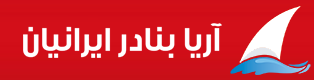      کارشناس امور بندری شرکت آریا بنادر ایرانیان                                         امیر صابری کهناسکلهنام شناورنام کشتیرانیتناژ  تخلیهتناژبارگیریمحل تخلیهنوع تجهیزاتمحموله کشتیمحموله کشتیتاریخ و ساعت پهلوگیریتاریخ و ساعت شروع عملیاتتناژ  تخلیه و بارگیــریتناژ  تخلیه و بارگیــریتناژ  تخلیه و بارگیــریمجموع تناژ سه شیفتتناژباقیمانده /اتمام تخلیه یا بارگیری(تن)زمان عملیات(OT)زمان عملیات(OT)نرم متوسطنرم متوسطماندگاری دراسکله(ساعت)ماندگاری دراسکله(ساعت)اسکلهنام شناورنام کشتیرانیتناژ  تخلیهتناژبارگیریمحل تخلیهنوع تجهیزاتتخلیهبارگیریتاریخ و ساعت پهلوگیریتاریخ و ساعت شروع عملیاتتناژصبحتناژعصرتناژشبمجموع تناژ سه شیفتتناژباقیمانده /اتمام تخلیه یا بارگیری(تن)تخلیهبارگیریتخلیهبارگیریماندگاری دراسکله(ساعت)ماندگاری دراسکله(ساعت)3پارس خزر-2کالابران نسیم دریا11801647محوطهانبارمنگان223تخته.چندلاپالت،کیسه،بسته05/09/0005/09/00ت: *ت: *ت: *ت: ************17:25*25**3پارس خزر-2کالابران نسیم دریا11801647محوطهانبارمنگان223تخته.چندلاپالت،کیسه،بسته10:4514:45ب: 152ب: 210ب: 66ب: 428باقی بارگیری: 300*17:25*25**5آدرینادریای خزر952*محوطهمنگان 224تخته نراد*07/09/0007/09/00ت: 153ت:*ت:* ت:153اتمام  تخلیه: 10:0503:20*45*21215آدرینادریای خزر952*محوطهمنگان 224تخته نراد*12:5015:2003:20*45*21216راشا-1دلتامارین خزر10991708محوطهریلی4011تخته-چندلاپالت،کیسه05/090005/09/00ت: *ت:*ت:* ت: ************18:50*20**6راشا-1دلتامارین خزر10991708محوطهریلی4011تخته-چندلاپالت،کیسه16:0018:15ب: 115ب: 186ب: 73ب: 374باقی بارگیری: 506*18:50*20**7گیلدادریای خزر63351024حمل یکسرهمحوطه کانتینریلیبهر 4017کانتینر- گندمپالت،کیسه، صندوقسواری(89).کانتینرپر20(6)40(15)06/09/0006/09/00ت: 76ت: *ت: *ت: 76اتمام  تخلیه: 09:5503:1011:302460**7گیلدادریای خزر63351024حمل یکسرهمحوطه کانتینریلیبهر 4017کانتینر- گندمپالت،کیسه، صندوقسواری(89).کانتینرپر20(6)40(15)01:5504:30ب:88ب:485ب: 110ب: 683باقی بارگیری: 34103:1011:302460**8نیلوفر آبیدریادلان سبز خزر519375محوطهریلی4009ریلی 4010تختهپالت08/09/0008/09/00ت:*ت:148ت:371ت: 519اتمام تخلیه: 05:1508:45*60***8نیلوفر آبیدریادلان سبز خزر519375محوطهریلی4009ریلی 4010تختهپالت17:0018:1508:45*60***9کادوس دریای خزر 308*کانتینری ریلی4009کانتینر خ20(30) خ40(55)*08/09/0008/09/00ت: *ت: *ت: 9ت: 9باقی تخلیه: 29901:15*7***9کادوس دریای خزر 308*کانتینری ریلی4009کانتینر خ20(30) خ40(55)*21:3023:4501:15*7***